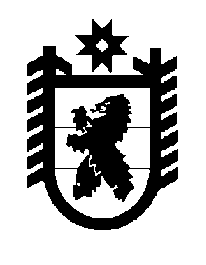 Российская Федерация Республика Карелия    ПРАВИТЕЛЬСТВО РЕСПУБЛИКИ КАРЕЛИЯРАСПОРЯЖЕНИЕот 17 июня 2013 года № 352р-Пг. Петрозаводск Рассмотрев предложение Государственного комитета Республики Карелия по управлению государственным имуществом и размещению заказов для государственных нужд, учитывая решение Совета депутатов муниципального образования «Суоярвский район» от 22 февраля 2013 года № 377 «О приеме в собственность муниципального образования «Суоярвский район» имущества из государственной собственности Республики Карелия общей стоимостью 14724,96 руб.»,  в соответствии с Законом Республики Карелия от 2 октября 1995 года № 78-ЗРК «О порядке передачи объектов государственной собственности Республики Карелия в муниципальную собственность» передать в муниципальную собственность муниципального образования «Суоярвский район» от Министерства образования Республики Карелия государственное имущество Республики Карелия согласно приложению к настоящему распоряжению.             ГлаваРеспублики  Карелия                                                             А.П. ХудилайненПЕРЕЧЕНЬгосударственного имущества  Республики Карелия,передаваемого в муниципальную собственность муниципального образования «Суоярвский район»__________________________Приложение к распоряжению Правительства Республики Карелия от 17 июня 2013 года № 352р-П№ п/пНаименование имущества Количество, экземпляровОбщая стоимость, рублей1.Большая Российская энциклопедия. Том 1967362,482.Большая Российская энциклопедия. Том 2067362,48Итого1214724,96